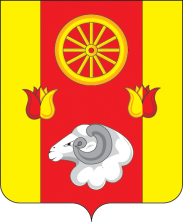 РОСТОВСКАЯ ОБЛАСТЬРЕМОНТНЕНСКИЙ РАЙОНАДМИНИСТРАЦИЯ ДЕНИСОВСКОГО СЕЛЬСКОГО ПОСЕЛЕНИЯПОСТАНОВЛЕНИЕ 10.07.2018 г.		                                      № 55                                                     п. ДенисовскийО выделении специальных мест для размещения печатных агитационных материалов на территории  избирательного участка  Денисовского сельского поселения при подготовке и проведении выборов депутатов Законодательного Собрания Ростовской области шестого созыва          В соответствии с пунктом 7 статьи 54 Федеральным законом от 12.06.2002 года № 67-ФЗ «Об основных гарантиях избирательных прав и права на участие в референдуме гражданина Российской Федерации», подпунктом 2 пункта 3 статьи 43 Областного закона от 12.05.2016 №525-ЗС «О выборах и референдумах в Ростовской области», на основании постановления Избирательной комиссии Ростовской области от 31.05.2018 №39-3 «О возложении полномочий окружных избирательных комиссий по выборам депутатов законодательного Собрания Ростовской области шестого созыва на территориальные избирательные комиссии»,ПОСТАНОВЛЯЮ:1. Выделить  специальные места для размещения печатных агитационных материалов на территории   избирательного участка  Денисовского сельского поселения согласно приложению.2. Разместить настоящее постановление на информационном стенде участковой  избирательной комиссии Денисовского сельского поселения, официальном сайте Администрации Денисовского сельского поселения;3. Контроль за исполнением настоящего постановления оставляю за собой.Глава АдминистрацииДенисовского сельского поселения                                     О. А. АпанасенкоПриложениек  постановлению Администрации Денисовского сельского поселенияот  10.07.2018 г. № 55ПЕРЕЧЕНЬспециальных мест для размещения печатных агитационных материалов на территории  избирательного участка  Денисовского сельского поселения при подготовке и проведении выборов депутатов Законодательного Собрания Ростовской области шестого созываИзбирательный участок № 1654п. ДенисовскийФАП.Адрес: п. Денисовский, ул.  Ленинская, 21Денисовское ОПС.Адрес: п. Денисовский, пер. Вишневый,  10Торговая площадь  п. ДенисовскийАдрес: п. Денисовский, пер. Вишневый,  6Магазин «Улыбка»Адрес: п. Денисовский, ул. Октябрьская, 20